Dossier de candidature - PIEED 2021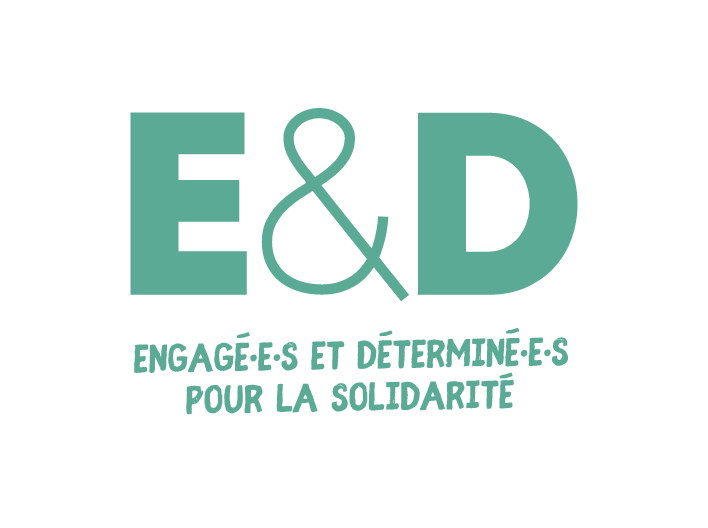 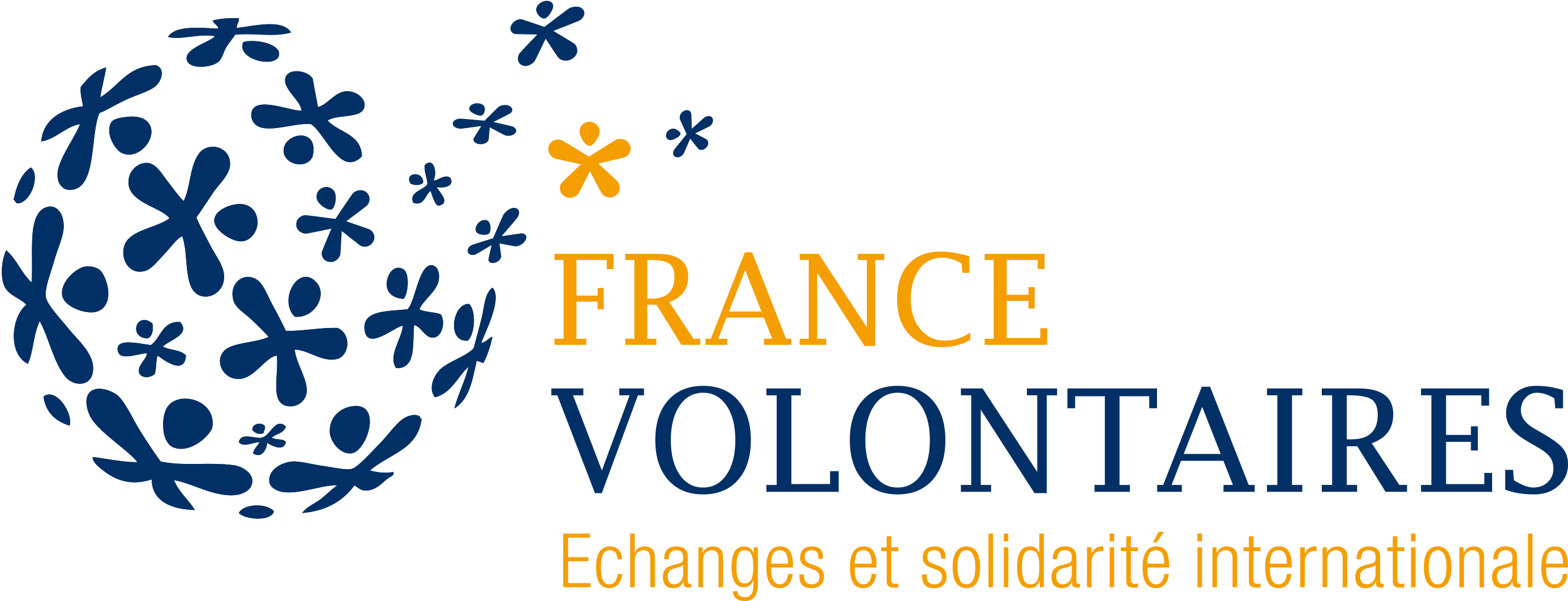 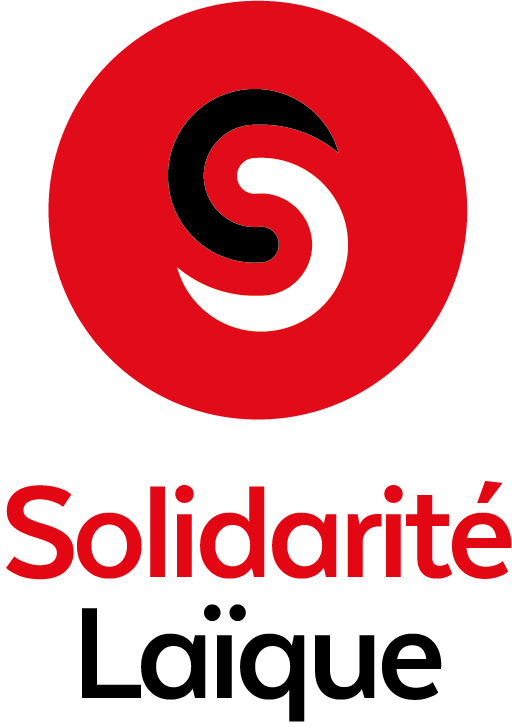 Veuillez répondre à toutes les questions suivantes et renvoyer le dossier avec :Le budget prévisionnel La déclaration d’honneur signée La liste des membres des instances dirigeantes (Bureau ou Conseil d’Administration) en précisant sexe, âge et activitéLe Procès-verbal de l’AG 2020 qui a défini les membres de l’instance dirigeante Les pièces d’identité du·de la président·e et du·de la trésorier·ièreLes statuts officiels signés de l’association                      à l’adresse : lepieed@engage-d.orgDate limite de dépôt de dossier : Dimanche 11 avril à 23h59Présentation du porteur de projetPrésentation du projet d’éducation à la citoyenneté et à la solidarité internationale (ECSI)Important : le PIEED ne finance que des projets dont les actions se déroulent sur le territoire français. Il ne peut en aucun cas financer des frais de déplacement à l’étranger, de visas, de séjour sur place, d’achat de matériel ou de dons à destination d’associations locales. Le but des actions d’Education à la Citoyenneté et à la Solidarité Internationale est bien d’informer et de sensibiliser le public en France sur des enjeux de citoyenneté et de solidarité internationale.« L’ECSI contribue à donner à tous les clés pour développer un esprit critique face à un modèle de développement dominant producteur d’inégalités et d’exclusions. Elle vise à une transformation sociale et à la construction collective d’autres modes de développement, respectueux des droits humains et de l’environnement. Elle valorise des alternatives en cours partout dans le monde. Elle favorise le vivre ensemble et l’épanouissement personnel. » (extrait de la Charte d’Educasol, 2015). En quoi pouvez-vous affirmer que votre projet s’assimile à de l’ECSI ?Si votre projet fait suite à une expérience à l’international (action de solidarité internationale, projet de développement, voyage…), décrivez cette expérience.Comment est née l’idée de votre projet d’ECSI ? A quelle(s) problématique(s) répond-t-il ? Quels sont les principaux messages de vos actions d’ECSI ? Que voulez-vous dire, montrer, valoriser ?Quel est (ou quels sont) le (les) public(s) cible(s) de votre projet d’ECSI ? Sur quels partenaires comptez-vous vous appuyer pour toucher ce(s) public(s) ?En supposant que vous êtes l’association lauréate du premier Prix, quels types d’actions/outils d’ECSI comptez- vous financer avec les 5000 € du PIEED ?Quelle sera l'originalité de vos actions d'ECSI ?Dans le tableau ci-dessous, synthétisez les événements d’ECSI que vous souhaitez mettre en place. Pour chaque action, merci de donner une description précise des activités envisagées, des lieux et des publics visés, ainsi que du calendrier.Evaluation de vos actions d’ECSIComment voyez-vous votre projet dans 2 ans ?Comment comptez-vous évaluer la qualité et l'impact de vos actions d'ECSI ?Une fois vos actions d'ECSI effectuées, comment comptez-vous en diffuser les résultats ?Budget prévisionnel du projetVeuillez remplir le budget prévisionnel ci-dessous.Attention, il s’agit du budget pour le projet en Éducation à la Citoyenneté et à la Solidarité Internationale (ECSI) et non le budget global de votre projet ! Pour vous aider dans cette démarche, vous disposez d’une fiche d’aide à la réalisation du budget prévisionnel. 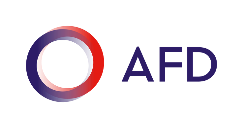 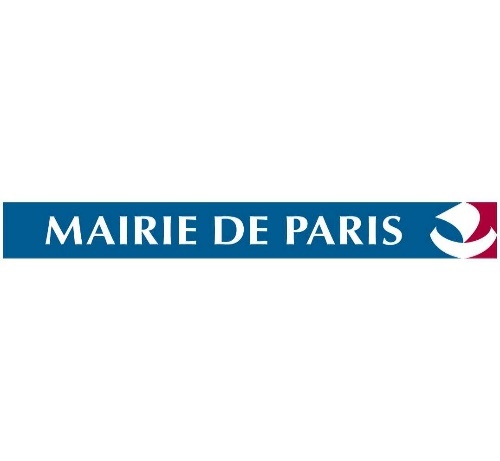 Avec le soutien de Nom complet de l'association Nom du projetPrésentation synthétique de l’association et de ses objectifsDate de parution au journal officiel« Le PIEED est destiné aux associations jeunes dont les instances dirigeantes sont composées d’au moins 80% de personnes âgées entre 15 et 30ans. » En quoi votre association répond-elle à ce critère ?  Comment avez-vous connu ou entendu parler du PIEED (Réseaux sociaux, Site web, la remise du PIEED, une association, les relais régionaux E&D, l’affichage à la Maison des Etudiants ou dans votre université, Solidarité Laïque, France Volontaires…) ?Représentant·e légale (président·e de l’association)  Adresse mail TéléphonePersonne 1 référente du projet (si différente)Adresse mailTéléphone  Personne 2 référente du projet (si différente)Adresse mail Téléphone  Adresse de l’association (en France obligatoirement) : Site Internet : ActionPublicOutilsDateLieuRésultats attendusQu’allez- vous faire ?A destination de qui ?Comment ?Quand ?Où ?Pourquoi ?DépensesMontantRecettesMontantDépense 1 Dépense 2...en €Recette ARecette B...en €Frais de gestion10% MAX du sous-total Dépensesen €Recette ARecette B...en €SOUS-TOTAL DEPENSESen €SOUS-TOTAL RECETTESen €ValorisationConsolidationen €ValorisationConsolidationen €TOTAL DEPENSESX €TOTAL RECETTESX €